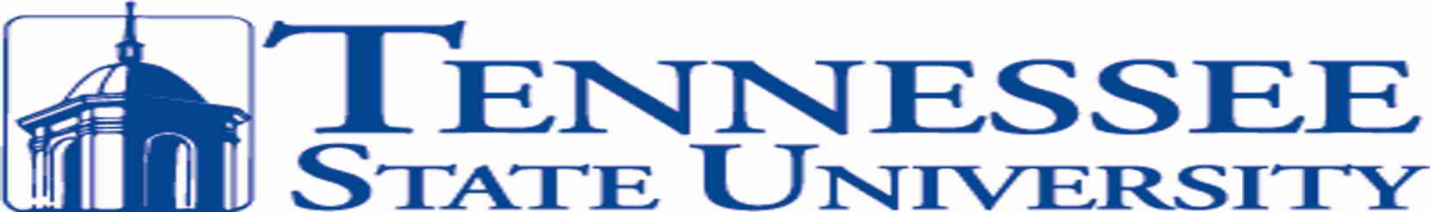 POLICE DEPARTMENTDAILY CRIME LOGOCTOBER  2014Date and TimeComplaint #TSU - MPDLocationOffense ClassificationDate/TimeOccurredItems(s) Stolen Found/LostStatus10/1/14 1423 hrs14 TSU 40793501 John A Merritt BlvdDrug/Narcotic Offense10/1/14 1423hrsPlant MaterialStudent Referral Issued10/2/14    1130 hrs14 TSU 40923028C W. Heiman StreetBurglary9/26/14 1500 -9/26/14 0830 Jewelry, clothing, braceletOPEN10/2/14 172014 TSU 40953501 Alameda StreetTheft from Building10/1/14-10/2/142300-09002 GuitarsOPEN10/5/14 003014 TSU 41373501 Clare AveSimple Assault10/14/14 2225No injuriesCRO10/2/14000014 TSU 41463100 W Heiman StreetDrug/ Narcotic Offense10/2/14 21402 Oz green buds substanceSeized10/5/14 161614 TSU 41553402 Alameda StreetDrug Equip ViolationWeapons Law Violation10/5/141616hrsHandgun, ammo, drugsCBA10/5/14163014 TSU 41563402 Alameda StreetGambling Equipment Violation, Disorderly Conduct,10/5/14 16301pr of dice seizedOPEN10/6/14    005014 TSU 41593501 Clare AveIntimidationVandalism10/5/14 18001996 Nissan SentraOpen10/5/14223014 TSU 4162MPD 14-92353333rd Ave N &John A MerrittTraffic Arrest10/5/142230Driving on Suspended Lici CBA10/6/14 001814 TSU 41673400 Alameda StVandalism10/6/14 0115Fire extinguisher expendedOPEN10/6/14 140014 TSU 41741005 37th Ave NTheft from Building10/01/14 1515i-Pad2OPEN10/8/14 140514 TSU 42123501 John A Merritt BlvdTheft9/25/14 1130-1230Golf CartOPEN10/8/14 193014 TSU 42131104 37th Ave NTheft from Building10/7/14 1745-10/8/14 1045KeysOPEN10/10/14 091314 TSU 42311104 37th Ave NBurglary/Breaking and Entering10/10/14 0900ASUS Memo pad 7OPEN10/10/14 152514 TSU 42333400 Alameda StreetTheft from Building9/22/14 0130True Religion JeansOPEN10/10/14 182514 TSU 4235Alameda St near 33rd Ave NTraffic Arrest10/10/14 1830hrsDriv. On Suspended Lic.C/A10/11/14 204114 TSU 42663645 Walter S Davis BlvdTheft from Building10/11/1400-1800Apple iPhone5OPEN10/13/14 150014 TSU 430433rd Ave N & Alameda StreetDrug/Narcotic Viol.Drug Equipment Viol.10/13/14 1433C/A10/13/14 235014 TSU 43093501 Clare AveTheft from Building10/13/14 1800-2200Laptop ComputerOPEN10/13/14 150014 TSU 43123402 Alameda STAggravated Reckless Endangerment10/13/12 1334Shot(s) firedOPEN10/14/14 133414 TSU 43153645 Walter S Davis BlvdTheft from Building10/14/14 1000-1100KeysOPEN10/14/14 144714 TSU 43222811 Jno. A Merritt BlvdTraffic ArrestReckless Driving10/14/14 1447C/A10/14/14 220014 TSU 4323330 10th Ave NTheft from Building10/7/14 2200MoneyOpen10/15/14 131214 TSU 43343402 Alameda StDisorderly Conduct Arrest10/15/14 1312C/A10/15/14 141414 TSU 4336529 Watson HallCredit/Card Fraud10/13/14Bank CardOPEN10/15/14 174814 TSU 43371100 39th Ave NTheft from Motor Vehicle10/14/14 2310Wallet and contentsOPEN10/17/14 235414 TSU 43793401 Alameda StreetTheft from Building10/17/14 1550-1615Key to RoomOpen10/18/14 121814 TSU 43902922 W. Heiman StVandalism10/17/14 2130 -10/18/14 1200Motor vehicle damagedOPEN10/19/14 043714 TSU 43973400 Alameda StreetIllegal PossessionIllegal Consumption10/19/14 0330Plant MaterialOPEN10/21/14 044514 TSU 44313402 Alameda StreetDrug OffenseDrug Equipment10/21/14 0005Plant MaterialC/A10/22/14 014014 TSU 44493402 Alameda StTraffic Arrest10/22/14 0140Driv. On Susp. LicenseC/A10/22/14 024314 TSU 44543400 Alameda StDrug/Narcotic Violation10/22/14 0240Plant MaterialSMC10/22/14 054514 TSU 44563504 John A Merritt BlvdSimple Assault10/22/14 0450No injuriesCE10/22/14 141514 TSU 44613501 John A Merritt BlvdWeapons Law Violation10/22/14 1210hrsHandgunCA10/22/14 013014 TSU 44622870 W. Heiman StVandalism9/22/14 to 9/24/14Student ‘s car keyedOPEN10/23/14 110014 TSU 44773108 John A Merritt BlvdTheft from Building10/21/14 to 10/22/141300 to 1630Cash OPEN10/24/14 141014 TSU 44903645 Walter S Davis BlvdTheft from Building10/24/140850-0900iPhone 5Open10/25/14 012814 TSU 45083501 Alameda StreetDrug/Narcotic Violation10/25/140120SMCX410/25/14 030014 TSU 45103505 Clare AveDrug/Narcotic Violation10/25/14 0221ParaphernaliaSMC  x610/25/14 233114 TSU 45333505 Clare AveIllegal Possession of Alcohol10/25/14 2320CA